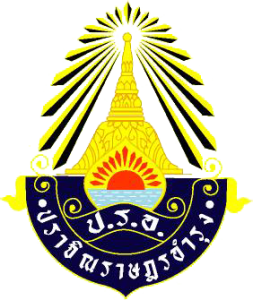 รายงานการจัดกิจกรรม PLCชุมชนแห่งการเรียนรู้ทางวิชาชีพ(Profesional Learning  Community)ครั้งที่ ......ปรับแต่งใส่รูปตามครั้งที่มีการประชุมกลุ่มสาระการเรียนรู้…………………………..โรงเรียนปราจิณราษฎรอำรุงสำนักงานเขตพื้นที่การศึกษามัธยมศึกษา เขต 7              สำนักงานคณะกรรมการศึกษาขั้นพื้นฐานรายงานการจัดกิจกรรม PLC ชุมชนแห่งการเรียนรู้ทางวิชาชีพ(Profesional Learning  Community)รายชื่อครูผู้ร่วมกิจกรรมรายชื่อครูไม่เข้าร่วมกิจกรรมสรุปผลการทำกิจกรรม  PLCกิจกรรม PLC ชุมชนแห่งการเรียนรู้ทางวิชาชีพ(Profesional Learning  Community)การยกระดับผลสัมฤทธิ์การทดสอบทางการศึกษาระดับชาติขั้นพื้นฐาน (O-NET) ปี 2561ใส่รูปการเข้าร่วมกิจกรรมชื่อกลุ่มกิจกรรมกลุ่มสาระการเรียนรู้..........................................ชื่อกิจกรรมการยกระดับผลสัมฤทธิ์การทดสอบทางการศึกษาระดับชาติขั้นพื้นฐาน (O-NET) ปี 2561ครั้งที่......ว/ด/ปวัน..........ที่ ......  เดือน ...................  พ.ศ. 256......ภาคเรียน00ปีการศึกษา256.......จำนวนชั่วโมง..... ชั่วโมงจำนวนสมาชิกที่เข้าร่วมกิจกรรม..... คนที่ชื่อ – สกุลบทบาทลงนาม1.หัวหน้ากลุ่มสาระครูร่วมเรียนรู้ (Buddy Teacher)2.รองหัวหน้ากลุ่มสาระครูร่วมเรียนรู้ (Buddy Teacher)3.ครูร่วมเรียนรู้ (Buddy Teacher)4.ครูร่วมเรียนรู้ (Buddy Teacher)5.ครูร่วมเรียนรู้ (Buddy Teacher)6.ครูร่วมเรียนรู้ (Buddy Teacher)7.ครูร่วมเรียนรู้ (Buddy Teacher)8.ครูผู้แนะแนวทาง (Coach Teacher)ที่ชื่อ – สกุลหมายเหตุประเด็นนำเสนอประเด็นปัญหาในการจัดทำ PLC และร่วมกันวิเคราะห์ประเด็นปัญหาสาเหตุผลการทดสอบทางการศึกษาระดับชาติขั้นพื้นฐาน (O-NET) ในปีที่ผ่านๆมา ต่ำกว่าเกณฑ์มาตรฐานของประเทศความรู้/หลักการที่นำมาใช้การระดมสมอง และแลกเปลี่ยนเรียนรู้กิจกรรมที่ปฏิบัติกิจกรรมที่ปฏิบัติ          1. ครู.......  ได้นำเสนอประเด็นปัญหาที่สำคัญของกลุ่มสาระการเรียนรู้ภาษาไทย และเป็นปัญหาที่สำคัญของโรงเรียน คือ ผลการการทดสอบทางการศึกษาระดับชาติขั้นพื้นฐาน (O-NET) ในปีที่ผ่านๆมา ต่ำกว่าเกณฑ์มาตรฐานของประเทศ ที่ประชุมเห็นสมควรว่าควรใช้ประเด็นดังกล่าวในการจัดทำ PLC ต่อไป          2. ครู...... ให้ครูทุกท่านร่วมกันวิเคราะห์ถึงสาเหตุของผลการทดสอบทางการศึกษาระดับชาติขั้นพื้นฐาน     (O-NET) ในปีที่ผ่านๆมา ต่ำกว่าเกณฑ์มาตรฐานของประเทศ                    -ครู...... นำเสนอว่า นักเรียนส่วนใหญ่ไม่ชอบอ่านข้อสอบที่มีโจทย์ยาวมากนัก                     -ครู...... นำเสนอว่า นักเรียนขาดทักษะการคิดวิเคราะห์ โดยเฉพาะแนวข้อสอบ O-NET จะเป็นโจทย์ที่เน้นเรื่องของการนำความรู้ไปประยุกต์ใช้                    -ครู...... นำเสนอว่า นักเรียนไม่ให้ความสำคัญกับการสอบ ไม่ว่าจะเป็นการสอบระดับโรงเรียนหรือระดับชาติก็ตาม                    -ครู...... นำเสนอว่า  เราควรดูข้อมูลจากการวิเคราะห์ผลการทดสอบทางการศึกษาระดับชาติขั้นพื้นฐาน (O-NET) ในปีที่ผ่านๆมา                    -ครู...... ให้ครู...... หัวหน้างานวัดผลฯกลุ่มสาระฯ นำเสนอข้อมูลจากการวิเคราะห์ผลการทดสอบทางการศึกษาระดับชาติขั้นพื้นฐาน (O-NET) ในปีที่ผ่านๆมา ดังนี้                    การยกผลสัมฤทธิ์ทางการเรียนรายวิชาภาษาไทยในปีการศึกษา  2561  ทางกลุ่มสาระการเรียนรู้ภาษาไทยมีการวิเคราะห์ผลการสอบ O-Net รายวิชาภาษาไทยย้อนหลัง  2 ปีการศึกษา  คือตั้งแต่ปีการศึกษา  2559 -  2560 ผล  O-Net รายวิชาภาษาไทยปีการศึกษา  2559                               1. ระดับชั้นมัธยมศึกษาปีที่ 6   ต้องเร่งพัฒนาในมาตรฐานที่	-                               2. ระดับชั้นมัธยมศึกษาปีที่ 3  ต้องเร่งพัฒนาในมาตรฐานที่  4.1 หลักการใช้ภาษาไทยและ มาตรฐานที่ 5.1  วรรณคดีและวรรณกรรมผล  O-Net รายวิชาภาษาไทยปีการศึกษา  2560                              1. ระดับชั้นมัธยมศึกษาปีที่ 6  ต้องเร่งพัฒนาในมาตรฐานที่ 2  (การเขียน)(2.1) มาตรฐานที่ 4 (ข้อ4.1) และมาตรฐานที่ 1 (ข้อ 1.1)                              2. ระดับชั้นมัธยมศึกษาปีที่ 3  ต้องเร่งพัฒนาในมาตรฐานที่ 4 (ข้อ4.1) และมาตรฐานที่ 1 (ข้อ 1.1)                      ในการจัดทำ PLC ครั้งต่อไปให้ครู...... นำข้อสอบ O-Net รายวิชาภาษาไทยตั้งแต่ปีการศึกษา 2558 -2560  มาด้วย          1. ครู.......  ได้นำเสนอประเด็นปัญหาที่สำคัญของกลุ่มสาระการเรียนรู้ภาษาไทย และเป็นปัญหาที่สำคัญของโรงเรียน คือ ผลการการทดสอบทางการศึกษาระดับชาติขั้นพื้นฐาน (O-NET) ในปีที่ผ่านๆมา ต่ำกว่าเกณฑ์มาตรฐานของประเทศ ที่ประชุมเห็นสมควรว่าควรใช้ประเด็นดังกล่าวในการจัดทำ PLC ต่อไป          2. ครู...... ให้ครูทุกท่านร่วมกันวิเคราะห์ถึงสาเหตุของผลการทดสอบทางการศึกษาระดับชาติขั้นพื้นฐาน     (O-NET) ในปีที่ผ่านๆมา ต่ำกว่าเกณฑ์มาตรฐานของประเทศ                    -ครู...... นำเสนอว่า นักเรียนส่วนใหญ่ไม่ชอบอ่านข้อสอบที่มีโจทย์ยาวมากนัก                     -ครู...... นำเสนอว่า นักเรียนขาดทักษะการคิดวิเคราะห์ โดยเฉพาะแนวข้อสอบ O-NET จะเป็นโจทย์ที่เน้นเรื่องของการนำความรู้ไปประยุกต์ใช้                    -ครู...... นำเสนอว่า นักเรียนไม่ให้ความสำคัญกับการสอบ ไม่ว่าจะเป็นการสอบระดับโรงเรียนหรือระดับชาติก็ตาม                    -ครู...... นำเสนอว่า  เราควรดูข้อมูลจากการวิเคราะห์ผลการทดสอบทางการศึกษาระดับชาติขั้นพื้นฐาน (O-NET) ในปีที่ผ่านๆมา                    -ครู...... ให้ครู...... หัวหน้างานวัดผลฯกลุ่มสาระฯ นำเสนอข้อมูลจากการวิเคราะห์ผลการทดสอบทางการศึกษาระดับชาติขั้นพื้นฐาน (O-NET) ในปีที่ผ่านๆมา ดังนี้                    การยกผลสัมฤทธิ์ทางการเรียนรายวิชาภาษาไทยในปีการศึกษา  2561  ทางกลุ่มสาระการเรียนรู้ภาษาไทยมีการวิเคราะห์ผลการสอบ O-Net รายวิชาภาษาไทยย้อนหลัง  2 ปีการศึกษา  คือตั้งแต่ปีการศึกษา  2559 -  2560 ผล  O-Net รายวิชาภาษาไทยปีการศึกษา  2559                               1. ระดับชั้นมัธยมศึกษาปีที่ 6   ต้องเร่งพัฒนาในมาตรฐานที่	-                               2. ระดับชั้นมัธยมศึกษาปีที่ 3  ต้องเร่งพัฒนาในมาตรฐานที่  4.1 หลักการใช้ภาษาไทยและ มาตรฐานที่ 5.1  วรรณคดีและวรรณกรรมผล  O-Net รายวิชาภาษาไทยปีการศึกษา  2560                              1. ระดับชั้นมัธยมศึกษาปีที่ 6  ต้องเร่งพัฒนาในมาตรฐานที่ 2  (การเขียน)(2.1) มาตรฐานที่ 4 (ข้อ4.1) และมาตรฐานที่ 1 (ข้อ 1.1)                              2. ระดับชั้นมัธยมศึกษาปีที่ 3  ต้องเร่งพัฒนาในมาตรฐานที่ 4 (ข้อ4.1) และมาตรฐานที่ 1 (ข้อ 1.1)                      ในการจัดทำ PLC ครั้งต่อไปให้ครู...... นำข้อสอบ O-Net รายวิชาภาษาไทยตั้งแต่ปีการศึกษา 2558 -2560  มาด้วยผลที่ได้จากกิจกรรม1. ประเด็นปัญหา คือ การยกระดับผลสัมฤทธิ์การทดสอบทางการศึกษาระดับชาติขั้นพื้นฐาน (O-NET) ปี 25612. สาเหตุที่ทำให้ผลการทดสอบทางการศึกษาระดับชาติขั้นพื้นฐาน (O-NET) ในปีที่ผ่านๆมา ต่ำกว่าเกณฑ์มาตรฐานของประเทศ ดูได้จากข้อมูลการวิเคราะห์ผลการทดสอบทางการศึกษาระดับชาติขั้นพื้นฐาน (O-NET) ในปีที่ผ่านๆมาการนำผลที่ได้ไปใช้นำข้อมูลที่ได้จากการวิเคราะห์สาเหตุดังกล่าวไปวิเคราะห์ข้อสอบ (O-NET) ต่อไปอื่นๆให้ครู...... นำข้อสอบ O-Net รายวิชาภาษาไทยตั้งแต่ปีการศึกษา 2558 -2560  มาด้วย..........................................................(............................................)บันทึกรายงานการประชุม00  พ.ค. 256....ความคิดเห็นของหัวหน้ากลุ่มสาระการเรียนรู้............................................................................................................................................................................................................ ....................................................................................................................................................................... ....................................................................................................................................................................... ....................................................................................................................................................................... .................................................................................................................................................................................................................................(.......................................................)หัวหน้ากลุ่มสาระการเรียนรู้...................................ความคิดเห็นของรองผู้อำนวยการกลุ่มบริหารวิชาการ....................................................................................................................................................................... ....................................................................................................................................................................... ....................................................................................................................................................................... ....................................................................................................................................................................... .................................................................................................................................................................................................................................(........................................................)รองผู้อำนวยการกลุ่มบริหารวิชาการความคิดเห็นของผู้อำนวยการโรงเรียน....................................................................................................................................................................... ....................................................................................................................................................................... ....................................................................................................................................................................... ..........................................................( นายสุรศักดิ์  ศรณรินทร์ )ผู้อำนวยการโรงเรียนปราจิณราษฎรอำรุง